KOÇ UNIVERSITY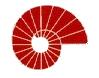                               College of EngineeringDEPARTMENT ofCHEMICAL AND BIOLOGICAL ENGINEERINGChBi ……… SUMMER PRACTICE REPORT<Your Name Here>Internship Company and Department: <Company / Department Name>Starting Date / End Date				……………….../………………..KOÇ UNIVERSITYCOLLEGE OF ENGINEERINGCHEMICAL AND BIOLOGICAL ENGINEERING DEPARTMENTChBi ……… SUMMER PRACTICEThe “Summer Practice Report” should include the following parts:a.	Description of the company (including a brief history, the department that the training has been performed, its interactions with the other departments, products, and how basic chemical and biotechnological principles are utilized within the company).b.	Table of Contentsc.	Abstract and Introductiond.	Description of the project performed by the student during the practice (including teamwork, scope, methods, and tools used). You are expected to present a detailed description of the team, specifying interdisciplinary and multidisciplinary aspects. Also, if any, specify the disciplines of team members and the multidisciplinary aspect of the work carried out for multidisciplinary teamwork.e.	Results and Referencesf.	Appendixes (including relevant printed material such as catalogs, product specifications, and papers).The report should be 20 to 30 pages (typed 1.5 spaced with 12pt font size) including table of contents, abstract, introduction, project description, figures, tables, results and references. All figures, tables etc. must be also numbered appropriately.  There is no page limit for Appendixes.DESCRIPTION OF COMPANYTABLE OF CONTENTSABSTRACTINTRODUCTIONPROJECT DESCRIPTIONSection:											Page:1Work / Project:										Date:Section:											Page:2Work / Project:										Date:Section:											Page:3Work / Project:										Date:Section:											Page:4Work / Project:										Date:Section:											Page:5Work / Project:										Date:Section:											Page:6Work / Project:										Date:Section:											Page:7Work / Project:										Date:Section:											Page:8Work / Project:										Date:Section:											Page:9Work / Project:										Date:Section:											Page:10Work / Project:										Date:Section:											Page:11Work / Project:										Date:Section:											Page:12Work / Project:										Date:Section:											Page:13Work / Project:										Date:Section:											Page:14Work / Project:										Date:Section:											Page:15Work / Project:										Date:Section:											Page:16Work / Project:										Date:Section:											Page:17Work / Project:										Date:Section:											Page:18Work / Project:										Date:Section:											Page:19Work / Project:										Date:Section:											Page:20Work / Project:										Date:Section:											Page:21Work / Project:										Date:Section:											Page:22Work / Project:										Date:Section:											Page:23Work / Project:										Date:Section:											Page:24Work / Project:										Date:Section:											Page:25Work / Project:										Date:RESULTSREFERENCES